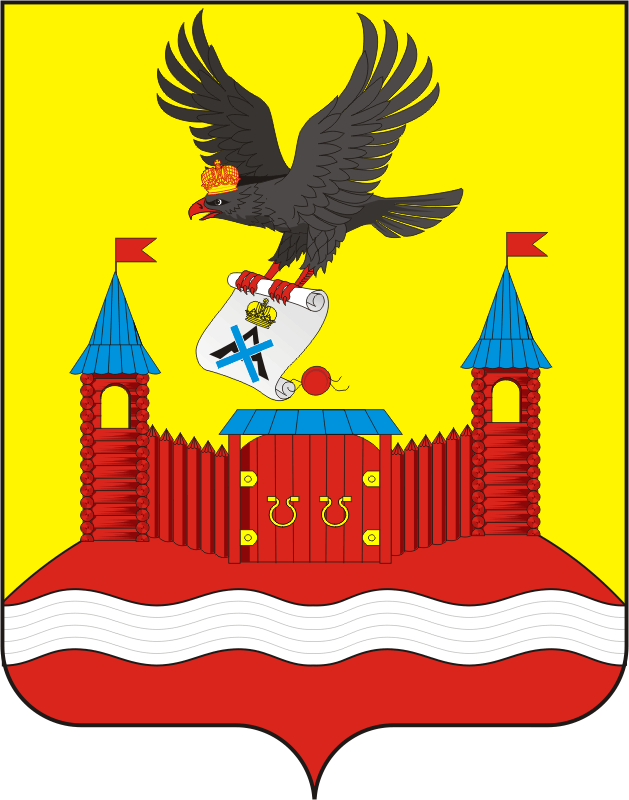 АДМИНИСТРАЦИЯ НОВОЧЕРКАССКОГО СЕЛЬСОВЕТАСАРАКТАШСКОГО РАЙОНА ОРЕНБУРГСКОЙ ОБЛАСТИП О С Т А Н О В Л Е Н И Е27.09.2023                                   с.Новочеркасск		                          № 64-пО создании редакционной коллегии по подготовке и изданию информационного бюллетеня «Новочеркасский сельсовет» В соответствии с пунктом 4.2.Положения о периодическом печатном издании сельского поселения Новочеркасский сельсовет Саракташского района Оренбургской области - Информационный бюллетень «Новочеркасский сельсовет», утвержденного решением Совета депутатов от  28.03.2023 № 120, 1. Создать редакционную коллегию при администрации Новочеркасского сельсовета Саракташского района Оренбургской области по подготовке и изданию информационного бюллетеня «Новочеркасский сельсовет» в следующем составе:Главный редактор    – Юсупова Гульнара Мурзагалеевна, специалист 1 категории администрации сельсоветазаместитель редактора – Суюшов Рустам Шамсутдинович, депутат Совета депутатов Новочеркасского сельсоветачлен редакционной      -  Щербенко Анна Тимофеевна, специалист 1 коллегии категории                          администрации сельсовета         2.   Контроль за исполнением настоящего Постановления оставляю за собой.         3.   Настоящее Постановление вступает в силу с момента подписания.Глава сельсовета                                                                           Н.Ф.СуюндуковРазослано:  райадминистрации,  прокуратуре,  в дело    